TANYS MEMBERSHIP FORM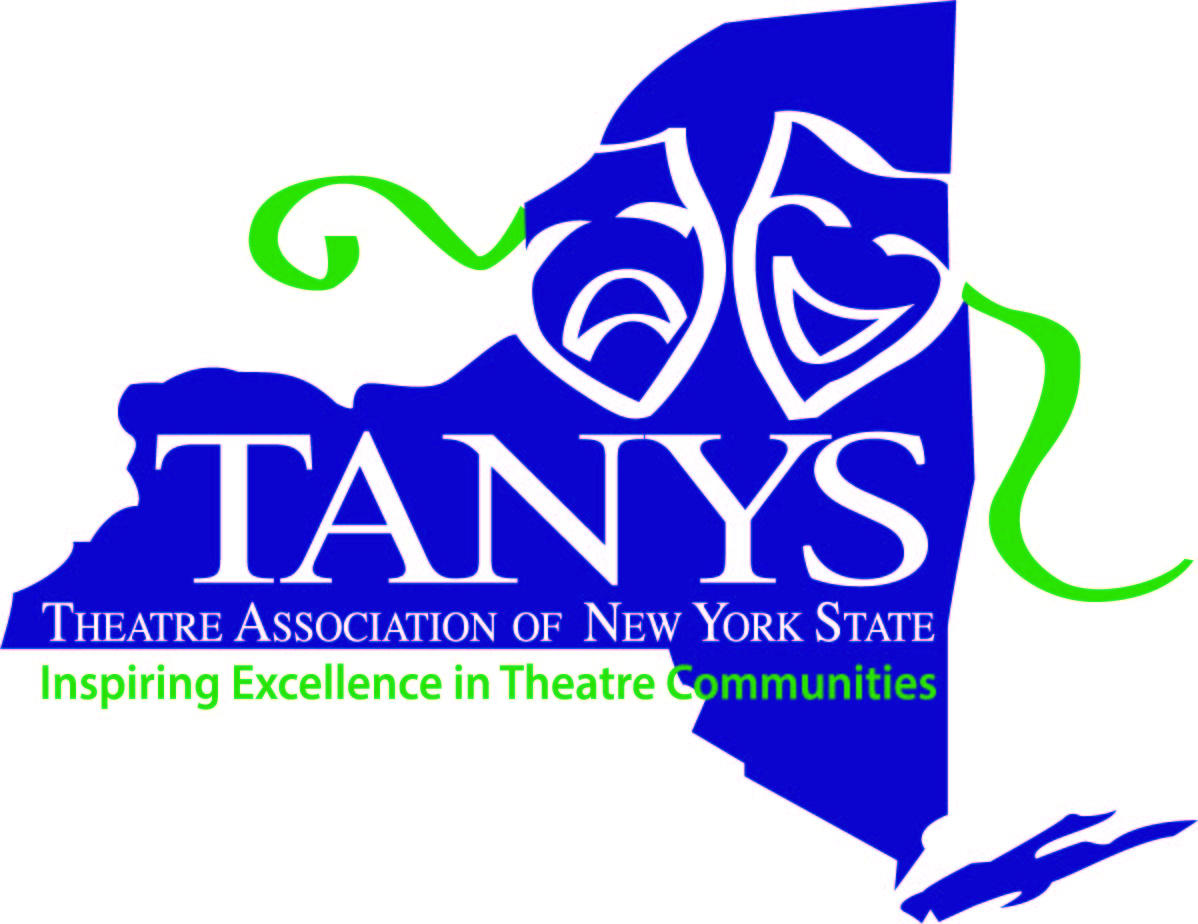 ORGANIZATIONALJanuary thru DecemberYear  _________Please print clearlyOrganization Name ________________________________________________________________________Mailing Address __________________________________________________________________________City ______________________________________________ State _____ Zip _____________Organization Phone (         )______________________________________
Organization Email _______________________________________________________________________Organization Website _____________________________________________________________________Contact Person ___________________________________________________________________________Mailing Address (if different from above) ______________________________________________________City ______________________________________________ State _____ Zip _____________Contact Phone (         )__________________________________________Contact Email ____________________________________________________________________________Org. Type:   Community Theatre    Secondary School    University/College    Children’s TheatreMEMBERSHIP LEVEL (check one) – NOTE NEW RATESBasic (if paid by 3/31)	  $75				Producer	  $125Basic (if paid by 6/30)	  $85				Star		  $175Basic (if paid after 7/1)	  $95				Angel		  $275 & upTOTAL AMOUNT ENCLOSED $__________ If your company does not have its own website, we will build you a page on our site. Email: webmaster@tanys.org.Mail to: TANYS, PO Box 4143, Rome, NY 13442IMPORTANT: Please allow 10-14 days for membership processing.